Ohio’s lawmakers recently reauthorized the ability for Ohio public entities to meet remotely. The language was amended into HB 51 and contains an emergency clause. The provision mirrors language in an emergency measure passed last General Assembly as the COVID-19 pandemic was surging. The legislation would allow public entities to meet remotely through June 30th. Public entities were forced to return to in-person meetings when the previous authority to meet remotely expired on July 1, 2021. The surging Omicron variant of COVID-19 has made it difficult for many public bodies to meet in-person, hence the need for the change. The provision will take effect immediately upon the governor’s signature. Rep. Kyle Koehler, chairman of the House Agriculture and Conservation Committee, has expressed interest in addressing water quality issues as his committee returns in 2022. One measure pending in his committee is HB 385, which would propose additional fines for municipal waste systems found illegally discharging waste in Lake Erie’s western basin. The bill was introduced in response to the city of Maumee and its violations tied to dumping excess sewage into the Maumee River. Chairman Koehler said he believes the issue can be resolved without legislation, pointing to Maumee’s work with the Ohio Environmental Protection Agency (OEPA). Other water-related measures waiting to be addressed by the committee includes HB 464, which would modify the asset management program requirements for public water systems, and HB 365, which would require the OEPA to establish maximum allowable contaminant levels for per- and polyfluoroalkyl substances (PFAS). “Water is our most precious resource in Ohio, so we’ll continue to address that and look for bills to come up,” Koehler said in a recent interview. Senate Agriculture and Natural Resources Committee Chairman Tim Schaffer has announced that HB 175 is one of several bills the committee hopes to finalize in the remaining year of the 134th GA. The legislation, which would remove ephemeral streams from the definition of “waters of the state” advanced through the House in September and has received two hearings before the Senate panel, where proponents have argued current regulations have hindered economic development. "The interested parties right now for the last month or so have been talking, negotiating, getting together to work some issues out so we can report this bill out," he said in an interview.  "I think it's an important bill," he continued. "It's a priority for a lot of groups...but we've got to find the right balance with concerns of the Ohio EPA and interested parties. There are a lot of people at the table on this one."The House State and Local Government Committee is conducting hearings on SB 15, a bill protecting public treasurers and fiscal offers from lability for lost public funding even if they performed their required duties “with reasonable care.” Under the bill, fiscal officers and treasurers would only be liable for funds due to negligence or a wrongful act. CORD is currently working with the committee on an amendment that would expand the protections to the fiscal officers of 6119 regional districts. The bill has received one committee hearing and was passed with unanimous support in the Senate in 2021. The Ohio Supreme Court in a 4-3 ruling struck down the newly proposed state legislative maps, ordering the Ohio Redistricting Commission to redraw the maps within 10 days. The opinion states that the commission violated Article XI, Section 6 of the Ohio Constitution, which requires an attempt to enact maps that do not favor or disfavor one party and that "correspond closely" to statewide voter preferences over the last decade. The Ohio Redistricting Commission is made up of Gov. Mike DeWine, Ohio Auditor Keith Faber, Ohio Secretary of State Frank LaRose, Ohio House Speaker Bob Cupp, Ohio Senate President Matt Huffman -- all Republicans and two Democrats, Ohio House Minority Leader Allison Russo and Sen. Vernon Sykes. Following the Court’s ruling, the Ohio Redistricting Commission adopted new state legislative district maps with a 5-2 vote along party lines. The approved maps – which give Republicans a 57-42 advantage in the House and 20-13 advantage in the Senate – now face scrutiny from the Ohio Supreme Court, which recently rejected maps that could have given the GOP five more House and three more Senate seats. Because the plan did not receive bipartisan support, it will last only four years instead of 10.The Supreme Court also struck down the proposed congressional district maps. The opinion found that the proposal violated the partisan gerrymandering prohibitions contained in the Ohio Constitution. The Court went on to order the General Assembly to pass a new map for Ohio's 15 congressional districts that complies with the Ohio Constitution within the timeline required by Article XIX, Section 3(B)(1). That section gives the General Assembly 30 days to pass a constitutional plan. If it fails to do so, map-drawing responsibility goes to the Ohio Redistricting Commission.In an effort to start the process of redrawing Ohio’s new congressional maps, the Ohio Senate introduced a placeholder bill (SB 286) that could serve as a vehicle for the new congressional district maps. President Matt Huffman said he wanted to get the bill introduced and assigned to a committee. But whether lawmakers will enact legislation or kick the responsibility to the Ohio Redistricting Commission remains uncertain. Speaker Bob Cupp has said that the timeline presents an obstacle since the bill would take 90 days to go into effect given the unlikelihood of lawmakers agreeing to an emergency clause. Passing a 10-year map requires at least three-fifths support of the chamber but an emergency clause, which requires two-thirds support, would be impossible in the House without the support of Democrats. Alternatively, a four-year map enacted with a simple majority would also be lacking required emergency support.In light of the uncertainty surrounding the district maps, the General Assembly shifted the congressional candidate filing deadline, but they opted not to adjust the February 2nd filing deadline for state legislative candidates. Lawmakers accepted an amendment to HB 93 that would switch the congressional filing deadline to March 4th. Proponents of the change said it will provide clarity to the secretary of state’s office, local boards of election, candidates, and voters. Republican Rep. Rick Carfagna recently announced he will be resigning his seat in the Ohio House to accept a job with the Ohio Chamber of Commerce. Mr. Carfagna, who represents the 68th District, will become the group's senior vice president of government affairs. His resignation date has yet to be finalized, however, he is expected to start the new role in late February. "The privilege to work in this capacity is one that few will ever realize," the outgoing lawmaker said in a statement. "I hope that I have governed in a manner that has made you proud. I have tried my very best to be productive, respectful, bipartisan and positive in my messaging and in my areas of focus."The House Democrat caucus has selected Rep. Allison Russo of Columbus as the new minority leader, succeeding Rep. Emilia Sykes, who stepped down at the end of last year. Rep. Thomas West will serve as the new assistant minority leader, replacing Rep. Kristin Boggs, who is departing that position in advance of a run for the 10th District Court of Appeals. Rounding out the House minority leadership team is Rep. Jessica Miranda, who was elected minority whip, and Rep. Richard Brown, who was reelected assistant minority whip. The new minority leadership team was officially sworn in during House session on January 26th.Below is a list of legislation we are currently tracking during the 134th Ohio General Assembly: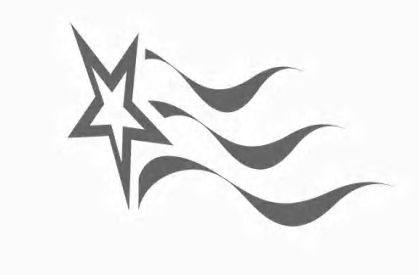 GOVERNMENTAL POLICY GROUP, INC. – PHONE: 614-461-9335FAX: 614-461-9336CORDLegislative Activities ReportFebruary 2022 HB13MODIFY THE CAMPAIGN FINANCE LAW (GRENDELL D, FRAIZER M) To modify the campaign finance law and to declare an emergency.MODIFY THE CAMPAIGN FINANCE LAW (GRENDELL D, FRAIZER M) To modify the campaign finance law and to declare an emergency.Current Status:   4/15/2021 - House Government Oversight, (Second Hearing)HB20PROHIBIT FORECLOSURES, EVICTION DURING COVID-19 (LELAND D, CROSSMAN J) To prohibit foreclosure activity and the eviction of residential and commercial tenants during the state of emergency declared regarding COVID-19, to refer such proceedings caused by the state of emergency to mediation, and to declare an emergency.PROHIBIT FORECLOSURES, EVICTION DURING COVID-19 (LELAND D, CROSSMAN J) To prohibit foreclosure activity and the eviction of residential and commercial tenants during the state of emergency declared regarding COVID-19, to refer such proceedings caused by the state of emergency to mediation, and to declare an emergency.Current Status:   3/23/2021 - House Civil Justice, (Second Hearing)HB43PUBLIC BODIES - ELECTRONIC MEETINGS (SOBECKI L, HOOPS J) To authorize public bodies to meet via teleconference and video conference.PUBLIC BODIES - ELECTRONIC MEETINGS (SOBECKI L, HOOPS J) To authorize public bodies to meet via teleconference and video conference.Current Status:   2/11/2021 - House Government Oversight, (First Hearing)HB51VALUATION ADJUSTMENTS, OPEN MEETINGS (LAMPTON B) To amend the law governing valuation adjustments for destroyed or injured property, to expressly incorporate changes in the Internal Revenue Code since March 31, 2021, into Ohio law, to provide temporary authority, expiring July 1, 2022, for members of a public body to meet by means of teleconference or video conference, and to declare an emergency.VALUATION ADJUSTMENTS, OPEN MEETINGS (LAMPTON B) To amend the law governing valuation adjustments for destroyed or injured property, to expressly incorporate changes in the Internal Revenue Code since March 31, 2021, into Ohio law, to provide temporary authority, expiring July 1, 2022, for members of a public body to meet by means of teleconference or video conference, and to declare an emergency.Current Status:   1/26/2022 - PASSED BY SENATE; Vote 33-0, Emergency Clause 32-1HB63AMEND EMINENT DOMAIN LAWS (CUTRONA A, STOLTZFUS R) To amend the law regarding eminent domain and to declare an emergency.AMEND EMINENT DOMAIN LAWS (CUTRONA A, STOLTZFUS R) To amend the law regarding eminent domain and to declare an emergency.Current Status:   3/2/2021 - House Civil Justice, (Second Hearing)HB90OVERSIGHT OF GOVERNOR'S AND HEALTH ORDERS (WIGGAM S, EDWARDS J) To establish legislative oversight of the Governor's executive orders, certain public health orders, and emergency rules, including by establishing the Ohio Health Oversight and Advisory Committee.OVERSIGHT OF GOVERNOR'S AND HEALTH ORDERS (WIGGAM S, EDWARDS J) To establish legislative oversight of the Governor's executive orders, certain public health orders, and emergency rules, including by establishing the Ohio Health Oversight and Advisory Committee.Current Status:   2/24/2021 - SUBSTITUTE BILL ACCEPTED, House State and Local Government, (Third Hearing)HB91AUTHORIZE CERTAIN PUBLIC-PRIVATE INITIATIVES (PATTON T) To authorize certain public entities to enter into public-private initiatives with a private party through a public-private agreement regarding public facilities.AUTHORIZE CERTAIN PUBLIC-PRIVATE INITIATIVES (PATTON T) To authorize certain public entities to enter into public-private initiatives with a private party through a public-private agreement regarding public facilities.Current Status:   9/29/2021 - House Infrastructure and Rural Development, (Third Hearing)HB103REGARDS ADOPTION/DURATION EMERGENCY RULES (MERRIN D) Regarding the adoption and duration of emergency administrative rules.REGARDS ADOPTION/DURATION EMERGENCY RULES (MERRIN D) Regarding the adoption and duration of emergency administrative rules.Current Status:   3/24/2021 - House State and Local Government, (Second Hearing)HB110OPERATING BUDGET (OELSLAGER S) To make operating appropriations for the biennium beginning July 1, 2021, and ending June 30, 2023, to levy taxes, and to provide authorization and conditions for the operation of state programs.OPERATING BUDGET (OELSLAGER S) To make operating appropriations for the biennium beginning July 1, 2021, and ending June 30, 2023, to levy taxes, and to provide authorization and conditions for the operation of state programs.Current Status:   7/1/2021 - SIGNED BY GOVERNOR; effective 7/1/21HB146REGARDS APPLYING PREVAILING WAGE LAW TO PUBLIC PROJECTS (RIEDEL C, MANCHESTER S) To allow political subdivisions, special districts, and state institutions of higher education to elect to apply the Prevailing Wage Law to public improvement projects.REGARDS APPLYING PREVAILING WAGE LAW TO PUBLIC PROJECTS (RIEDEL C, MANCHESTER S) To allow political subdivisions, special districts, and state institutions of higher education to elect to apply the Prevailing Wage Law to public improvement projects.Current Status:   6/23/2021 - House Commerce and Labor, (Second Hearing)HB158PROHIBIT USE OF CERTAIN FIREFIGHTING FOAM FOR TESTING/TRAINING (BALDRIDGE B) To prohibit the use of class B firefighting foam containing intentionally added PFAS chemicals for testing and training purposes.PROHIBIT USE OF CERTAIN FIREFIGHTING FOAM FOR TESTING/TRAINING (BALDRIDGE B) To prohibit the use of class B firefighting foam containing intentionally added PFAS chemicals for testing and training purposes.Current Status:   10/19/2021 - Senate Veterans and Public Safety, (Third Hearing)HB167PROVIDE RENT, UTILITY ASSISTANCE (OELSLAGER S) To provide rent and utility assistance and to make an appropriation.PROVIDE RENT, UTILITY ASSISTANCE (OELSLAGER S) To provide rent and utility assistance and to make an appropriation.Current Status:   5/11/2021 - SIGNED BY GOVERNOR; eff. immediatelyHB168UNEMPLOYMENT DEBT (FRAIZER M) To remit funds from the State Fiscal Recovery Fund to repay unemployment advances, to provide funds to support improvements at pediatric behavioral health care facilities, to require the Development Services Agency to establish the Water and Sewer Quality Program, and to make appropriations.UNEMPLOYMENT DEBT (FRAIZER M) To remit funds from the State Fiscal Recovery Fund to repay unemployment advances, to provide funds to support improvements at pediatric behavioral health care facilities, to require the Development Services Agency to establish the Water and Sewer Quality Program, and to make appropriations.Current Status:   6/29/2021 - SIGNED BY GOVERNOR; eff. immediatelyHB169SUPPORT PANDEMIC RECOVERY (CUTRONA A, SWEARINGEN D) To make appropriations to support recovery from the COVID-19 pandemic.SUPPORT PANDEMIC RECOVERY (CUTRONA A, SWEARINGEN D) To make appropriations to support recovery from the COVID-19 pandemic.Current Status:   12/23/2021 - SIGNED BY GOVERNOR; eff. 12/23/21HB175DEREGULATE CERTAIN EPHEMERAL WATER FEATURES (HILLYER B) To deregulate certain ephemeral water features under various water pollution control laws.DEREGULATE CERTAIN EPHEMERAL WATER FEATURES (HILLYER B) To deregulate certain ephemeral water features under various water pollution control laws.Current Status:   11/30/2021 - Senate Agriculture and Natural Resources, (Second Hearing)HB177ALLOW GOVERNMENTS TO USE BLOCKCHAIN (CARFAGNA R, FRAIZER M) To allow a governmental entity to utilize distributed ledger technology, including blockchain technology.ALLOW GOVERNMENTS TO USE BLOCKCHAIN (CARFAGNA R, FRAIZER M) To allow a governmental entity to utilize distributed ledger technology, including blockchain technology.Current Status:   12/1/2021 - SIGNED BY GOVERNOR; eff. 90 daysHB202VOID ORDERS REQUIRING FACIAL COVERINGS (POWELL J) To void the order of the Interim Director of Health requiring the use of facial coverings throughout the state and prohibit the Governor or other administrative department heads from requiring the use of facial coverings without approval by the General Assembly.VOID ORDERS REQUIRING FACIAL COVERINGS (POWELL J) To void the order of the Interim Director of Health requiring the use of facial coverings throughout the state and prohibit the Governor or other administrative department heads from requiring the use of facial coverings without approval by the General Assembly.Current Status:   4/22/2021 - House Government Oversight, (First Hearing)HB203REQUIRE OCCUPATIONAL LICENSE IF EXPERIENCED IN OTHER STATE (POWELL J) To require an occupational licensing authority to issue a license or government certification to an applicant who holds a license, government certification, or private certification or has satisfactory work experience in another state under certain circumstances and to amend the version of section 3319.22 of the Revised Code that is scheduled to take effect on April 12, 2023, to continue the changes on and after that date.REQUIRE OCCUPATIONAL LICENSE IF EXPERIENCED IN OTHER STATE (POWELL J) To require an occupational licensing authority to issue a license or government certification to an applicant who holds a license, government certification, or private certification or has satisfactory work experience in another state under certain circumstances and to amend the version of section 3319.22 of the Revised Code that is scheduled to take effect on April 12, 2023, to continue the changes on and after that date.Current Status:   1/26/2022 - House State and Local Government, (Fifth Hearing)HB218COVID-19 VACCINE - QUALIFIED IMMUNITIES (CUTRONA A) To address medical requirements for employees and students; to address qualified civil immunity regarding certain coronaviruses; to authorize emergency medical technicians to administer COVID-19 tests; to expressly cover COVID-19 vaccine injuries under the workers' compensation system; and to repeal sections 3792.05, 3792.07, and 3792.08 of the Revised Code on September 30, 2025.COVID-19 VACCINE - QUALIFIED IMMUNITIES (CUTRONA A) To address medical requirements for employees and students; to address qualified civil immunity regarding certain coronaviruses; to authorize emergency medical technicians to administer COVID-19 tests; to expressly cover COVID-19 vaccine injuries under the workers' compensation system; and to repeal sections 3792.05, 3792.07, and 3792.08 of the Revised Code on September 30, 2025.Current Status:   12/7/2021 - Senate General Government Budget, (Second Hearing)HB232OHIO EQUAL PAY ACT (HOWSE S, MIRANDA J) To enact the Ohio Equal Pay Act to address wage disparities in public and private employment.OHIO EQUAL PAY ACT (HOWSE S, MIRANDA J) To enact the Ohio Equal Pay Act to address wage disparities in public and private employment.Current Status:   6/22/2021 - House Commerce and Labor, (First Hearing)HB245EXPAND ELIGIBILITY - COUNTY SEWER DISCOUNTED RATES (INGRAM C) To expand eligibility for county sewer discounted rates or charges.EXPAND ELIGIBILITY - COUNTY SEWER DISCOUNTED RATES (INGRAM C) To expand eligibility for county sewer discounted rates or charges.Current Status:   4/14/2021 - Referred to Committee House State and Local GovernmentHB247REVISE PLUMBING INSPECTION LAW (WEST T, KELLY B) To amend the law related to plumbing inspections.REVISE PLUMBING INSPECTION LAW (WEST T, KELLY B) To amend the law related to plumbing inspections.Current Status:   5/26/2021 - Referred to Committee Senate HealthHB248VACCINE CHOICE ACT (GROSS J) To authorize an individual to decline a vaccination and to name this act the Vaccine Choice and Anti-Discrimination Act.VACCINE CHOICE ACT (GROSS J) To authorize an individual to decline a vaccination and to name this act the Vaccine Choice and Anti-Discrimination Act.Current Status:   8/24/2021 - House Health, (Sixth Hearing)HB267LIMIT PUBLIC HEALTH ORDERS (JORDAN K) To limit the duration of public health orders and to allow the General Assembly to act via concurrent resolution in response to a public health emergency if the Governor or Department of Health does not.LIMIT PUBLIC HEALTH ORDERS (JORDAN K) To limit the duration of public health orders and to allow the General Assembly to act via concurrent resolution in response to a public health emergency if the Governor or Department of Health does not.Current Status:   5/4/2021 - Referred to Committee House State and Local GovernmentHB269REPEAL SB22 (GALONSKI T) To repeal the version of Section 3 of S.B. 22 of the 134th General Assembly scheduled to take effect on June 23, 2021, to repeal the changes made by S.B. 22 of the 134th General Assembly to the laws governing legislative oversight of certain orders and rules issued by the executive branch, including the establishment of the Ohio Health Oversight and Advisory Committee, and to declare an emergency.REPEAL SB22 (GALONSKI T) To repeal the version of Section 3 of S.B. 22 of the 134th General Assembly scheduled to take effect on June 23, 2021, to repeal the changes made by S.B. 22 of the 134th General Assembly to the laws governing legislative oversight of certain orders and rules issued by the executive branch, including the establishment of the Ohio Health Oversight and Advisory Committee, and to declare an emergency.Current Status:   5/4/2021 - Referred to Committee House State and Local GovernmentHB275EXPAND POLITICAL SUBDIVISION JOINT PURCHASING AUTHORITY (LAMPTON B) To expand political subdivision joint purchasing authority to expressly include purchases for construction services.EXPAND POLITICAL SUBDIVISION JOINT PURCHASING AUTHORITY (LAMPTON B) To expand political subdivision joint purchasing authority to expressly include purchases for construction services.Current Status:   5/12/2021 - House Commerce and Labor, (First Hearing)HB299CONSUMER UTILITY BILLING TRANSPARENCY ACT (SKINDELL M) To enact "The Consumer Utility Billing Transparency Act" requiring the itemization of all riders, charges, taxes, and other costs on certain utility bills.CONSUMER UTILITY BILLING TRANSPARENCY ACT (SKINDELL M) To enact "The Consumer Utility Billing Transparency Act" requiring the itemization of all riders, charges, taxes, and other costs on certain utility bills.Current Status:   5/19/2021 - House Public Utilities, (First Hearing)HB309FAIR, OPEN COMPETITION ACT (BRINKMAN T) To enact the Fair and Open Competition Act regarding project labor agreements in public improvement contracts.FAIR, OPEN COMPETITION ACT (BRINKMAN T) To enact the Fair and Open Competition Act regarding project labor agreements in public improvement contracts.Current Status:   5/18/2021 - Referred to Committee House Commerce and LaborHB327STOP TEACHING OF DIVISIVE CONCEPTS (GRENDELL D, FOWLER S) To enact "The Promoting Education, Not Indoctrination Act" regarding the promotion of divisive concepts by primary and secondary schools, state institutions of higher education, political subdivisions, and state agencies.STOP TEACHING OF DIVISIVE CONCEPTS (GRENDELL D, FOWLER S) To enact "The Promoting Education, Not Indoctrination Act" regarding the promotion of divisive concepts by primary and secondary schools, state institutions of higher education, political subdivisions, and state agencies.Current Status:   10/27/2021 - SUBSTITUTE BILL ACCEPTED, House State and Local Government, (Fourth Hearing)HB350PROHIBIT MANDATORY COVID-19 VACCINE (CUTRONA A) To prohibit mandatory COVID-19 vaccinations, requiring proof of COVID-19 vaccination, and certain other actions relating to an individual's COVID-19 vaccination or health status and to declare an emergency.PROHIBIT MANDATORY COVID-19 VACCINE (CUTRONA A) To prohibit mandatory COVID-19 vaccinations, requiring proof of COVID-19 vaccination, and certain other actions relating to an individual's COVID-19 vaccination or health status and to declare an emergency.Current Status:   6/22/2021 - House Civil Justice, (First Hearing)HB364WATERWORKS INFRASTRUCTURE APPLICATION (PATTON T) To make changes to the application process for the waterworks infrastructure improvement surcharge.WATERWORKS INFRASTRUCTURE APPLICATION (PATTON T) To make changes to the application process for the waterworks infrastructure improvement surcharge.Current Status:   10/27/2021 - House Public Utilities, (First Hearing)HB365DRINKING WATER SAFETY RULES (LIGHTBODY M, RUSSO A) To require the Director of Environmental Protection to adopt rules establishing maximum allowable contaminant levels in drinking water and water quality standards for certain contaminants.DRINKING WATER SAFETY RULES (LIGHTBODY M, RUSSO A) To require the Director of Environmental Protection to adopt rules establishing maximum allowable contaminant levels in drinking water and water quality standards for certain contaminants.Current Status:   9/16/2021 - Referred to Committee House Agriculture and ConservationHB376OHIO PERSONAL PRIVACY ACT (CARFAGNA R, HALL T) To enact the Ohio Personal Privacy Act.OHIO PERSONAL PRIVACY ACT (CARFAGNA R, HALL T) To enact the Ohio Personal Privacy Act.Current Status:   12/9/2021 - Bills for Third Consideration; (Pending Committee Report)HB385PROHIBIT DISCHARGE OF WASTE INTO OHIO WATERS (CROSS J) To prohibit a municipal corporation located within the Western Basin of Lake Erie from discharging any amount of waste into Ohio waters.PROHIBIT DISCHARGE OF WASTE INTO OHIO WATERS (CROSS J) To prohibit a municipal corporation located within the Western Basin of Lake Erie from discharging any amount of waste into Ohio waters.Current Status:   9/28/2021 - House Agriculture and Conservation, (First Hearing)HB388REGARDING VACCINE REFUSAL (JORDAN K) To prohibit taking certain actions against an individual because the individual refuses to be vaccinated against a disease.REGARDING VACCINE REFUSAL (JORDAN K) To prohibit taking certain actions against an individual because the individual refuses to be vaccinated against a disease.Current Status:   8/12/2021 - IntroducedHB401EMPLOYER-MANDATED COVID VACCINATION INJURY (EDWARDS J) To exempt an injury or disability caused by an employer-mandated COVID-19 vaccination from the Workers' Compensation Law and to allow the employee to sue the employer for damages.EMPLOYER-MANDATED COVID VACCINATION INJURY (EDWARDS J) To exempt an injury or disability caused by an employer-mandated COVID-19 vaccination from the Workers' Compensation Law and to allow the employee to sue the employer for damages.Current Status:   8/24/2021 - IntroducedHB411INDIVIDUAL PRIVACY, ANTI-DISCRIMINATION ACT (CLICK G, GRENDELL D) To prohibit mandatory disclosures related to an individual's COVID-19 vaccination status, to name the act the Individual Privacy and Anti-Discrimination Act, and to declare an emergency.INDIVIDUAL PRIVACY, ANTI-DISCRIMINATION ACT (CLICK G, GRENDELL D) To prohibit mandatory disclosures related to an individual's COVID-19 vaccination status, to name the act the Individual Privacy and Anti-Discrimination Act, and to declare an emergency.Current Status:   9/8/2021 - IntroducedHB422BILLING - MUNICIPAL SERVICES (FRAIZER M, WEST T) To limit the amount municipal corporations can recover from property owners of non-owner-occupied properties for unpaid municipal utility and other service rates and charges and to create an appeals process for improper billing of municipal services.BILLING - MUNICIPAL SERVICES (FRAIZER M, WEST T) To limit the amount municipal corporations can recover from property owners of non-owner-occupied properties for unpaid municipal utility and other service rates and charges and to create an appeals process for improper billing of municipal services.Current Status:   9/29/2021 - House State and Local Government, (First Hearing)HB424COVID-19 VACCINE - QUALIFIED IMMUNITIES (KOEHLER K) To prohibit a political subdivision, public official, public school, state agency, or state institution of higher education from taking certain actions related to the COVID-19 vaccine, to codify the qualified civil immunities under H.B. 606 of the 133rd General Assembly permanently, to repeal section 3792.05 of the Revised Code on the date that is two years after the effective date of that section, and to declare an emergency.COVID-19 VACCINE - QUALIFIED IMMUNITIES (KOEHLER K) To prohibit a political subdivision, public official, public school, state agency, or state institution of higher education from taking certain actions related to the COVID-19 vaccine, to codify the qualified civil immunities under H.B. 606 of the 133rd General Assembly permanently, to repeal section 3792.05 of the Revised Code on the date that is two years after the effective date of that section, and to declare an emergency.Current Status:   9/20/2021 - IntroducedHB435VACCINE REQUIREMENTS (CARFAGNA R, SEITZ B) To address COVID-19 vaccine requirements for employees and students; to extend certain timelines for qualified civil immunity and expand immunity to include hearing aid dealers and hearing aid fitters; to authorize emergency medical technicians to administer COVID-19 tests; to expressly cover COVID-19 vaccine injuries under the workers' compensation system; and to repeal sections 3792.05, 3792.06, 3792.07, and 3792.08 of the Revised Code on June 30, 2023.VACCINE REQUIREMENTS (CARFAGNA R, SEITZ B) To address COVID-19 vaccine requirements for employees and students; to extend certain timelines for qualified civil immunity and expand immunity to include hearing aid dealers and hearing aid fitters; to authorize emergency medical technicians to administer COVID-19 tests; to expressly cover COVID-19 vaccine injuries under the workers' compensation system; and to repeal sections 3792.05, 3792.06, 3792.07, and 3792.08 of the Revised Code on June 30, 2023.Current Status:   10/13/2021 - Bills for Third Consideration; (Pending Committee Report)HB455AVOID CHARGES FOR CARRYING WEAPON INTO CERTAIN PLACES (STOLTZFUS R) To provide an opportunity for a concealed handgun licensee or qualified military member to avoid charges for carrying a deadly weapon into a prohibited place if the person leaves upon request and to penalize failure to leave upon request or returning with a firearm.AVOID CHARGES FOR CARRYING WEAPON INTO CERTAIN PLACES (STOLTZFUS R) To provide an opportunity for a concealed handgun licensee or qualified military member to avoid charges for carrying a deadly weapon into a prohibited place if the person leaves upon request and to penalize failure to leave upon request or returning with a firearm.Current Status:   2/3/2022 - House Government Oversight, (Second Hearing)HB463ELIMINATE HEALTH DISTRICT ADVISORY COUNCILS (STEPHENS J) To eliminate district advisory councils for general health districts, and transfer their duties and responsibilities to boards of county commissioners.ELIMINATE HEALTH DISTRICT ADVISORY COUNCILS (STEPHENS J) To eliminate district advisory councils for general health districts, and transfer their duties and responsibilities to boards of county commissioners.Current Status:   10/26/2021 - Referred to Committee House State and Local GovernmentHB464ELIMINATE WATER SYSTEM PROGRAM REQUIREMENTS (WIGGAM S) Too eliminate public water system asset management program requirements and to require the Director of Environmental Protection to rescind rules governing that program.ELIMINATE WATER SYSTEM PROGRAM REQUIREMENTS (WIGGAM S) Too eliminate public water system asset management program requirements and to require the Director of Environmental Protection to rescind rules governing that program.Current Status:   10/26/2021 - Referred to Committee House Agriculture and ConservationHB472POLITICAL SUBDIVISION LIABILITY (INGRAM C) To eliminate certain defenses to political subdivision liability for an employee's negligent operation of a motor vehicle and to reduce damages recoverable against a political subdivision in such actions by the contributory fault of the plaintiff or other parties.POLITICAL SUBDIVISION LIABILITY (INGRAM C) To eliminate certain defenses to political subdivision liability for an employee's negligent operation of a motor vehicle and to reduce damages recoverable against a political subdivision in such actions by the contributory fault of the plaintiff or other parties.Current Status:   11/2/2021 - Referred to Committee House Civil JusticeHB479ESTABLISH CONGRESSIONAL DISTRICTS (OELSLAGER S) To declare the General Assembly's intent to enact legislation establishing congressional district boundaries for the state based on the 2020 decennial census.ESTABLISH CONGRESSIONAL DISTRICTS (OELSLAGER S) To declare the General Assembly's intent to enact legislation establishing congressional district boundaries for the state based on the 2020 decennial census.Current Status:   11/12/2021 - , (Second Hearing)HB481COVID VACCINE, PASSPORT PROTECTION ACT (JORDAN K) To enact the COVID-19 Vaccination and Passport Protection Act to prohibit schools, institutions of higher education, employers, and places of public accommodation from requiring COVID-19 vaccines or proof of vaccination.COVID VACCINE, PASSPORT PROTECTION ACT (JORDAN K) To enact the COVID-19 Vaccination and Passport Protection Act to prohibit schools, institutions of higher education, employers, and places of public accommodation from requiring COVID-19 vaccines or proof of vaccination.Current Status:   11/8/2021 - IntroducedHB485REQUIREMENTS FOR DRONE OPERATION (HOLMES A) To establish requirements and prohibitions governing the operation of unmanned aerial vehicles in Ohio.REQUIREMENTS FOR DRONE OPERATION (HOLMES A) To establish requirements and prohibitions governing the operation of unmanned aerial vehicles in Ohio.Current Status:   11/16/2021 - Referred to Committee House Criminal JusticeHB486REQUIREMENTS FOR DRONE SURVEILLANCE (HOLMES A) To establish requirements related to the use of an unmanned aerial vehicle for surveillance.REQUIREMENTS FOR DRONE SURVEILLANCE (HOLMES A) To establish requirements related to the use of an unmanned aerial vehicle for surveillance.Current Status:   11/16/2021 - Referred to Committee House Criminal JusticeHB489INALIENABLE RIGHTS OF CONSCIENCE ACT (CLICK G) To enact the Inalienable Rights of Conscience Act regarding students and employees who object to certain vaccines and other treatments based on reasons of conscience, including religious convictions.INALIENABLE RIGHTS OF CONSCIENCE ACT (CLICK G) To enact the Inalienable Rights of Conscience Act regarding students and employees who object to certain vaccines and other treatments based on reasons of conscience, including religious convictions.Current Status:   11/16/2021 - IntroducedHB498ADULT USE ACT (CALLENDER J, FERGUSON R) To enact the Ohio Adult Use Act and to levy a tax.ADULT USE ACT (CALLENDER J, FERGUSON R) To enact the Ohio Adult Use Act and to levy a tax.Current Status:   12/7/2021 - Referred to Committee House FinanceHB522PUBLIC RECORDS ON PUBLIC SERVICE WORKERS (ABRAMS C, FRAIZER M) To modify the manner in which designated public service worker residential and familial information is protected from disclosure as a public record.PUBLIC RECORDS ON PUBLIC SERVICE WORKERS (ABRAMS C, FRAIZER M) To modify the manner in which designated public service worker residential and familial information is protected from disclosure as a public record.Current Status:   1/25/2022 - Referred to Committee House Civil JusticeHB524NOTIFICATIONS ISSUED BY STATE AGENCIES (HALL T) To modify the law governing notifications issued by state agencies.NOTIFICATIONS ISSUED BY STATE AGENCIES (HALL T) To modify the law governing notifications issued by state agencies.Current Status:   1/25/2022 - Referred to Committee House Government OversightHB531COUNTY PROSECUTOR LEGAL SERVICES (GHANBARI H) To allow a county prosecutor to provide legal services to a metropolitan planning organization, regional transportation planning organization, or regional council of governments.COUNTY PROSECUTOR LEGAL SERVICES (GHANBARI H) To allow a county prosecutor to provide legal services to a metropolitan planning organization, regional transportation planning organization, or regional council of governments.Current Status:   2/1/2022 - House Civil Justice, (First Hearing)HB538ALLOW VIRTUAL MEETINGS (KOEHLER K, KELLY B) To provide temporary authority, expiring July 1, 2022, for members of a public body to meet by means of teleconference or video conference, and to declare an emergency.ALLOW VIRTUAL MEETINGS (KOEHLER K, KELLY B) To provide temporary authority, expiring July 1, 2022, for members of a public body to meet by means of teleconference or video conference, and to declare an emergency.Current Status:   1/24/2022 - IntroducedHB544DELAY 2022 PRIMARY (SOBECKI L, WEST T) To repeal Section 4 of S.B. 258 of the 134th General Assembly to delay the 2022 primary election to June 7 and to declare an emergency.DELAY 2022 PRIMARY (SOBECKI L, WEST T) To repeal Section 4 of S.B. 258 of the 134th General Assembly to delay the 2022 primary election to June 7 and to declare an emergency.Current Status:   1/24/2022 - IntroducedHCR30OPPOSE VACCINE MANDATES (KOEHLER K) To urge the Congress of the United States to oppose any COVID-19 vaccine mandates made by government entities and to prohibit discrimination based on COVID-19 vaccination status.OPPOSE VACCINE MANDATES (KOEHLER K) To urge the Congress of the United States to oppose any COVID-19 vaccine mandates made by government entities and to prohibit discrimination based on COVID-19 vaccination status.Current Status:   10/26/2021 - Referred to Committee House Government OversightHCR41REPEAL STATE INCOME TAX WITHIN A DECADE (BRINKMAN T) To declare the General Assembly's intention to repeal the state individual income tax within a decade.REPEAL STATE INCOME TAX WITHIN A DECADE (BRINKMAN T) To declare the General Assembly's intention to repeal the state individual income tax within a decade.Current Status:   1/25/2022 - Referred to Committee House Ways and MeansHR19URGE CONGRESS TO CREATE NATIONAL INFRASTRUCTURE BANK (SOBECKI L, STEPHENS J) To urge the United States Congress to create a National Infrastructure Bank to finance urgently needed infrastructure projects.URGE CONGRESS TO CREATE NATIONAL INFRASTRUCTURE BANK (SOBECKI L, STEPHENS J) To urge the United States Congress to create a National Infrastructure Bank to finance urgently needed infrastructure projects.Current Status:   2/24/2021 - House Infrastructure and Rural Development, (First Hearing)SB9REDUCE REGULATIONS (MCCOLLEY R, ROEGNER K) To require certain agencies to reduce the number of regulatory restrictions in their administrative rules.REDUCE REGULATIONS (MCCOLLEY R, ROEGNER K) To require certain agencies to reduce the number of regulatory restrictions in their administrative rules.Current Status:   2/3/2022 - House Government Oversight, (Sixth Hearing)SB15FISCAL OFFICERS-LIABILITY (WILSON S) To change the circumstances in which certain fiscal officers may be held liable for a loss of public funds.FISCAL OFFICERS-LIABILITY (WILSON S) To change the circumstances in which certain fiscal officers may be held liable for a loss of public funds.Current Status:   11/17/2021 - House State and Local Government, (First Hearing)SB19REGARDING PROPERTY TAXATION (SCHAFFER T) To modify the law regarding property taxation and sales and use tax.REGARDING PROPERTY TAXATION (SCHAFFER T) To modify the law regarding property taxation and sales and use tax.Current Status:   1/10/2022 - Senate Appoints Managers; L. Blessing Named as Conference Committee Chair. Other Senate Conferees are T. Schaffer & N. AntonioSB22LEGISLATIVE OVERSIGHT-PUBLIC HEALTH ORDERS (JOHNSON T, MCCOLLEY R) To establish legislative oversight of orders issued by the executive branch, including by establishing the Ohio Health Oversight and Advisory Committee.LEGISLATIVE OVERSIGHT-PUBLIC HEALTH ORDERS (JOHNSON T, MCCOLLEY R) To establish legislative oversight of orders issued by the executive branch, including by establishing the Ohio Health Oversight and Advisory Committee.Current Status:   3/24/2021 - Consideration of Governor's Veto; House Overrides Veto, Vote 62-35SB27AUTOMATIC ENROLLMENT-DEFERRED COMPENSATION (HOTTINGER J) To authorize automatic enrollment of new state government employees in the Ohio Public Employees Deferred Compensation Program.AUTOMATIC ENROLLMENT-DEFERRED COMPENSATION (HOTTINGER J) To authorize automatic enrollment of new state government employees in the Ohio Public Employees Deferred Compensation Program.Current Status:   6/8/2021 - SIGNED BY GOVERNOR; eff. 9/7/21SB39COOPER'S LAW - CRIMES & RECORD RETENTION (SCHAFFER T) To eliminate the 20-year statute of limitation for felonious assault and aggravated assault if the victim is a peace officer, to modify the law regarding records retention schedules developed by counties, municipal corporations, and townships, to modify the penalties for aggravated assault, tampering with evidence, falsification, and falsification in a theft offense, and to name this act Cooper's Law.COOPER'S LAW - CRIMES & RECORD RETENTION (SCHAFFER T) To eliminate the 20-year statute of limitation for felonious assault and aggravated assault if the victim is a peace officer, to modify the law regarding records retention schedules developed by counties, municipal corporations, and townships, to modify the penalties for aggravated assault, tampering with evidence, falsification, and falsification in a theft offense, and to name this act Cooper's Law.Current Status:   9/21/2021 - Senate Judiciary, (Second Hearing)SB56INDEMNITY-DESIGN CONTRACTS (BLESSING III L) To regulate the use of indemnity provisions in professional design contracts related to public improvements, to modify the definition of "emergency call," to provide for the allocation of damages in certain provisions of the Political Subdivision Sovereign Immunity Law,and to provide a municipal corporation or county immunity from liability in any action arising from a hospital police officer acting in the discharge of duties in specified locations.INDEMNITY-DESIGN CONTRACTS (BLESSING III L) To regulate the use of indemnity provisions in professional design contracts related to public improvements, to modify the definition of "emergency call," to provide for the allocation of damages in certain provisions of the Political Subdivision Sovereign Immunity Law,and to provide a municipal corporation or county immunity from liability in any action arising from a hospital police officer acting in the discharge of duties in specified locations.Current Status:   1/26/2022 - PASSED BY HOUSE; Vote 91-2SB78JUNETEENTH-LEGAL HOLIDAY (CRAIG H, BRENNER A) To establish the nineteenth of June as Juneteenth, a legal holiday for which government employees receive paid leave.JUNETEENTH-LEGAL HOLIDAY (CRAIG H, BRENNER A) To establish the nineteenth of June as Juneteenth, a legal holiday for which government employees receive paid leave.Current Status:   2/24/2021 - Referred to Committee Senate Government Oversight and ReformSB83BROWNFIELDS (WILLIAMS S, RULLI M) To require the Ohio Environmental Protection Agency to conduct a study to determine where brownfield sites are located in this state and to make an appropriation.BROWNFIELDS (WILLIAMS S, RULLI M) To require the Ohio Environmental Protection Agency to conduct a study to determine where brownfield sites are located in this state and to make an appropriation.Current Status:   1/25/2022 - Re-Referred to CommitteeSB84CLEAN OHIO REVITALIZATION FUND (WILLIAMS S, RULLI M) To make changes to the law relating to the Clean Ohio Revitalization Fund.CLEAN OHIO REVITALIZATION FUND (WILLIAMS S, RULLI M) To make changes to the law relating to the Clean Ohio Revitalization Fund.Current Status:   3/23/2021 - Senate Agriculture and Natural Resources, (Second Hearing)SB95REGULATE UTILITY RESELLERS (MAHARATH T) To require refunds to utility customers who have been improperly charged and to regulate certain resellers of utility service.REGULATE UTILITY RESELLERS (MAHARATH T) To require refunds to utility customers who have been improperly charged and to regulate certain resellers of utility service.Current Status:   3/31/2021 - Senate Energy and Public Utilities, (First Hearing)SB96PREVENT UTILITY DISTRUPTION-COVID (WILLIAMS S) To prevent the disruption of utility service during the state of emergency declared regarding COVID-19 and to declare an emergency.PREVENT UTILITY DISTRUPTION-COVID (WILLIAMS S) To prevent the disruption of utility service during the state of emergency declared regarding COVID-19 and to declare an emergency.Current Status:   3/31/2021 - Senate Energy and Public Utilities, (First Hearing)SB105MINORITY BUSINESS ENTERPRISES (SYKES V, SCHURING K) To require political subdivisions to recognize state certifications of minority business enterprises, women-owned business enterprises, and veteran-friendly business enterprises.MINORITY BUSINESS ENTERPRISES (SYKES V, SCHURING K) To require political subdivisions to recognize state certifications of minority business enterprises, women-owned business enterprises, and veteran-friendly business enterprises.Current Status:   1/26/2022 - PASSED BY HOUSE; Vote 92-1SB110RENT, UTILITY ASSISTANCE (O'BRIEN S, WILSON S) To provide rent and utility assistance and to make an appropriation.RENT, UTILITY ASSISTANCE (O'BRIEN S, WILSON S) To provide rent and utility assistance and to make an appropriation.Current Status:   3/24/2021 - Referred to Committee House FinanceSB111VACCINATIONS, CORONAVIRUS RECOVERY INCLUDING TOWNSHIPS (BLESSING III L, BRENNER A) To prohibit certain mandatory vaccinations and other activities related to an individual's vaccination status and to make an appropriation related to coronavirus local fiscal recovery.VACCINATIONS, CORONAVIRUS RECOVERY INCLUDING TOWNSHIPS (BLESSING III L, BRENNER A) To prohibit certain mandatory vaccinations and other activities related to an individual's vaccination status and to make an appropriation related to coronavirus local fiscal recovery.Current Status:   6/24/2021 - PASSED BY HOUSE; Amended on Floor, Bill Vote 62-34SB131LICENSURE RECIPROCITY (ROEGNER K, MCCOLLEY R) To require an occupational licensing authority to issue a license or government certification to an applicant who holds a license, government certification, or private certification or has satisfactory work experience in another state under certain circumstances and to amend the version of section 3319.22 of the Revised Code that is scheduled to take effect on April 12, 2023, to continue the changes on and after that date.LICENSURE RECIPROCITY (ROEGNER K, MCCOLLEY R) To require an occupational licensing authority to issue a license or government certification to an applicant who holds a license, government certification, or private certification or has satisfactory work experience in another state under certain circumstances and to amend the version of section 3319.22 of the Revised Code that is scheduled to take effect on April 12, 2023, to continue the changes on and after that date.Current Status:   5/26/2021 - Senate Workforce and Higher Education, (Second Hearing)SB143ADOPT MAXIMUM CONTAMINANT LEVEL-ALUMINUM (O'BRIEN S) To require the Director of Environmental Protection to adopt a maximum contaminant level for aluminum in drinking water.ADOPT MAXIMUM CONTAMINANT LEVEL-ALUMINUM (O'BRIEN S) To require the Director of Environmental Protection to adopt a maximum contaminant level for aluminum in drinking water.Current Status:   6/15/2021 - Senate Agriculture and Natural Resources, (Third Hearing)SB152FRAUD, WASTE, ABUSE TASK FORCE (HOAGLAND F) To establish the Fraud, Waste, and Abuse Task Force in the office of the Attorney General and to make an appropriation.FRAUD, WASTE, ABUSE TASK FORCE (HOAGLAND F) To establish the Fraud, Waste, and Abuse Task Force in the office of the Attorney General and to make an appropriation.Current Status:   11/9/2021 - Senate Finance, (First Hearing)SB175LABOR AGREEMENTS-PUBLIC IMPROVEMENT CONTRACTS (LANG G) To enact the Fair and Open Competition Act regarding project labor agreements in public improvement contracts.LABOR AGREEMENTS-PUBLIC IMPROVEMENT CONTRACTS (LANG G) To enact the Fair and Open Competition Act regarding project labor agreements in public improvement contracts.Current Status:   5/5/2021 - IntroducedSB180EXPANDED DISCOUNTED SEWER RATES (THOMAS C) To expand eligibility for county sewer discounted rates or charges.EXPANDED DISCOUNTED SEWER RATES (THOMAS C) To expand eligibility for county sewer discounted rates or charges.Current Status:   6/8/2021 - Senate Energy and Public Utilities, (First Hearing)SB193UNPAID WATER CHARGES (WILLIAMS S) To prohibit political subdivisions from placing a lien on property for unpaid water charges.UNPAID WATER CHARGES (WILLIAMS S) To prohibit political subdivisions from placing a lien on property for unpaid water charges.Current Status:   6/2/2021 - Referred to Committee Senate Energy and Public UtilitiesSB258ESTABLISH CONGRESSIONAL DISTRICTS (MCCOLLEY R) To establish congressional district boundaries for the state based on the 2020 decennial census and to delay certain deadlines related to the 2022 congressional primary election.ESTABLISH CONGRESSIONAL DISTRICTS (MCCOLLEY R) To establish congressional district boundaries for the state based on the 2020 decennial census and to delay certain deadlines related to the 2022 congressional primary election.Current Status:   11/20/2021 - SIGNED BY GOVERNORSB260LOCAL PURCHASING AUTHORITY-CONSTRUCTION (LANG G) To expand political subdivision joint purchasing authority to expressly include purchases for construction services.LOCAL PURCHASING AUTHORITY-CONSTRUCTION (LANG G) To expand political subdivision joint purchasing authority to expressly include purchases for construction services.Current Status:   11/10/2021 - Referred to Committee Senate Local Government and ElectionsSB279STATE AGENCY NOTIFICATIONS (WILSON S) To modify the law governing notifications issued by state agencies.STATE AGENCY NOTIFICATIONS (WILSON S) To modify the law governing notifications issued by state agencies.Current Status:   1/26/2022 - Referred to Committee Senate Government Oversight and ReformSCR9URGE HOUSING INEQUALITY RESPONSE (WILLIAMS S) To urge the state of Ohio to take steps to address housing inequality.URGE HOUSING INEQUALITY RESPONSE (WILLIAMS S) To urge the state of Ohio to take steps to address housing inequality.Current Status:   10/6/2021 - Referred to Committee Senate Financial Institutions and TechnologySJR2PERMIT BONDS-CLEAN WATER IMPROVEMENTS (GAVARONE T, YUKO K) Proposing to enact Section 2t of Article VIII of the Constitution of the State of Ohio to permit the issuance of general obligation bonds to fund clean water improvements.PERMIT BONDS-CLEAN WATER IMPROVEMENTS (GAVARONE T, YUKO K) Proposing to enact Section 2t of Article VIII of the Constitution of the State of Ohio to permit the issuance of general obligation bonds to fund clean water improvements.Current Status:   10/19/2021 - Senate Finance, (First Hearing)